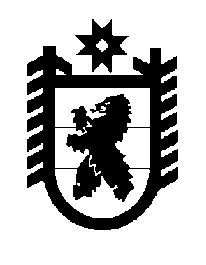 Российская Федерация Республика Карелия    ПРАВИТЕЛЬСТВО РЕСПУБЛИКИ КАРЕЛИЯПОСТАНОВЛЕНИЕот  11 августа 2016 года № 311-Пг. Петрозаводск О разграничении имущества, находящегося в муниципальной собственности Сортавальского муниципального районаВ соответствии с Законом Республики Карелия от 3 июля 2008 года               № 1212-ЗРК «О реализации части 111 статьи 154 Федерального закона 
от 22 августа 2004 года № 122-ФЗ «О внесении изменений в законодательные акты Российской Федерации и признании утратившими силу некоторых законодательных актов Российской Федерации в связи с принятием федеральных законов «О внесении изменений и дополнений в Федеральный закон «Об общих принципах организации законодательных (представительных) и исполнительных органов государственной власти субъектов Российской Федерации» и «Об общих принципах организации местного самоуправления в Российской Федерации» Правительство Республики Карелия п о с т а н о в л я е т:1. Утвердить перечень имущества, находящегося в муниципальной собственности Сортавальского муниципального района, передаваемого в муниципальную собственность Хелюльского городского поселения, согласно приложению. 2. Право собственности на передаваемое имущество возникает у Хелюльского городского поселения со дня вступления в силу настоящего постановления.            Глава Республики Карелия                                                                  А. П. Худилайнен    Приложение к постановлению Правительства Республики Карелияот 11 августа 2016 года № 311-ППереченьимущества, находящегося в муниципальной собственности Сортавальского муниципального района, передаваемого в муниципальную собственность Хелюльского городского поселения_____________Наименование имуществаАдрес местонахождения имуществаИндивидуализирующие характеристики имуществаНежилое  здание со спортзаломпгт Хелюля, 
ул. Комсомольскаяобщая площадь 2950,0 кв. м